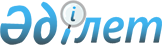 О внесении изменений в решение Тупкараганского районного маслихата от 23 января 2019 года № 28/229 " О бюджете города районного значения, сел, сельского округа на 2019 - 2021 годыРешение Тупкараганского районного маслихата Мангистауской области от 2 августа 2019 года № 32/259. Зарегистрировано Департаментом юстиции Мангистауской области 9 августа 2019 года № 3970
      В соответствии c Бюджетным кодексом Республики Казахстан от 4 декабря 2008 года, Законом Республики Казахстан от 23 января 2001 года "О местном государственном управлении и самоуправлении в Республике Казахстан" и решением Тупкараганского районного маслихата от 23 июля 2019 года № 32/256 "О внесении изменений в решение Тупкараганского районного маслихата от 23 января 2019 года № 28/227 "О районном бюджете на 2019 - 2021 годы" (зарегистрировано в Реестре государственной регистрации нормативных правовых актов за № 3963), Тупкараганский районный маслихат РЕШИЛ:
      1. Внести в решение Тупкараганского районного маслихата от 23 января 2019 года № 28/229 "О бюджете города районного значения, сел, сельского округа на 2019-2021 годы" (зарегистрировано в Реестре государственной регистрации нормативных правовых актов за № 3805, опубликовано 5 февраля 2019 года в Эталонном контрольном банке нормативных правовых актов Республики Казахстан) следующие изменения:
      пункт 1 указанного решения изложить в новой редакции:
      "1. Утвердить бюджет города районного значения, сел, сельского округа на 2019 - 2021 годы согласно приложениям 1, 2, 3, 4, 5, 6 ,7, 8, 9, 10, 11, 12, 13, 14 и 15, в том числе на 2019 год в следующих объемах:
      1)доходы – 1 638 059,7 тысяч тенге, в том числе:
      налоговые поступления – 165 070,0 тысяч тенге;
      неналоговые поступления – 9 825,0 тысяч тенге;
      поступления от продажи основного капитала – 0 тенге;
      поступления трансфертов – 1 463 164,7 тысяч тенге;
      2)затраты – 1 672 028,7 тысяч тенге;
      3) чистое бюджетное кредитование – 0 тенге, в том числе:
      бюджетные кредиты – 0 тенге;
      погашение бюджетных кредитов – 0 тенге;
      4) сальдо по операциям с финансовыми активами – 0 тенге, в том числе:
      приобретение финансовых активов – 0 тенге;
      поступления от продажи финансовых активов государства – 0 тенге;
      5) дефицит (профицит) бюджета – - 33 969,0 тысяч тенге;
      6) финансирование дефицита бюджета (использование профицита) - 33 969,0 тысяч тенге, в том числе:
      поступление займов – 0 тенге;
      погашение займов - 0 тенге;
      используемые остатки бюджетных средств – 33 969,0 тысяч тенге.";
      пункт 2 изложить в новой редакции:
      "2. Учесть, что из районного бюджета в бюджеты города районного значения, сел, сельского округа на 2019 год выделена субвенция в сумме 1 463 164,7 тысяч тенге, в том числе:
      селу Акшукур – 479 538,7 тысяч тенге;
      селу Баутино – 174 259,7 тысяч тенге;
      сельскому округу Сайын Шапагатова – 298 232,2 тысяч тенге;
      селу Таушык – 171 635,3 тысяч тенге;
      городу Форт-Шевченко – 339 498,8 тысяч тенге.";
      приложение 1, 4, 7, 10 и 13 к указанному решению изложить в новой редакции согласно приложениям 1, 2, 3, 4 и 5 к настоящему решению.
      2. Государственному учреждению "Аппарат Тупкараганского районного маслихата" (руководитель аппарата Кельбетова Э.) обеспечить государственную регистрацию настоящего решения в органах юстиции, его официальное опубликование в Эталонном контрольном банке нормативных правовых актов Республики Казахстан и средствах массовой информации.
      3. Контроль за исполнением настоящего решения возложить на постоянную комиссию Тупкараганского районного маслихата по вопросам бюджета (председатель комиссии Озгамбаев К.).
      4. Настоящее решение вводится в действие с 1 января 2019 года. Бюджет села Акшукур на 2019 год Бюджет села Баутино на 2019 год Бюджет сельского округа Сайын Шапагатова на 2019 год Бюджет села Таушык на 2019 год Бюджет города Форт-Шевченко на 2019 год
					© 2012. РГП на ПХВ «Институт законодательства и правовой информации Республики Казахстан» Министерства юстиции Республики Казахстан
				
      Осуществляющий полномочия председателя сессии,

      секретарь Тупкараганского районного маслихата

А. Досанова
Приложение 1к решению Тупкараганскогорайонного маслихатаот 2 августа 2019 года № 32/259Приложение 1 к решению Тупкараганского районного маслихата от 23 января 2019 года № 28/229
Категория
Класс
Класс
Подкласс
Подкласс
Наименование
Наименование
Сумма, тысяч тенге
Сумма, тысяч тенге
1. Доходы
1. Доходы
528 397,7
528 397,7
1
Налоговые поступления
Налоговые поступления
45 809,0
45 809,0
01
01
Подоходный налог
Подоходный налог
19 000,0
19 000,0
2
2
Индивидуальный подоходный налог
Индивидуальный подоходный налог
19 000,0
19 000,0
04
04
Hалоги на собственность
Hалоги на собственность
26 809,0
26 809,0
1
1
Hалоги на имущество
Hалоги на имущество
200,0
200,0
3
3
Земельный налог
Земельный налог
509,0
509,0
4
4
Hалог на транспортные средства
Hалог на транспортные средства
26 100,0
26 100,0
2
Неналоговые поступления
Неналоговые поступления
3 050,0
3 050,0
01
01
Доходы от государственной собственности
Доходы от государственной собственности
550,0
550,0
5
5
Доходы от аренды имущества, находящегося в государственной собственности
Доходы от аренды имущества, находящегося в государственной собственности
550,0
550,0
06
06
Прочие неналоговые поступления
Прочие неналоговые поступления
2 500,0
2 500,0
1
1
Прочие неналоговые поступления
Прочие неналоговые поступления
2 500,0
2 500,0
3
Поступления от продажи основного капитала
Поступления от продажи основного капитала
0
0
01
01
Продажа государственного имущества, закрепленного за государственными учреждениями
Продажа государственного имущества, закрепленного за государственными учреждениями
0
0
1
1
Продажа государственного имущества, закрепленного за государственными учреждениями
Продажа государственного имущества, закрепленного за государственными учреждениями
0
0
4
Поступления трансфертов 
Поступления трансфертов 
479 538,7
479 538,7
02
02
Трансферты из вышестоящих органов государственного управления
Трансферты из вышестоящих органов государственного управления
479 538,7
479 538,7
3
3
Трансферты из районного (города областного значения) бюджета
Трансферты из районного (города областного значения) бюджета
479 538,7
479 538,7
Функциональная группа
Функциональная группа
Администратор бюджетных программ
Администратор бюджетных программ
Программа
Программа
Наименование
Наименование
Сумма, тысяч тенге
2. Затраты
2. Затраты
530 327,0
01
01
Государственные услуги общего характера
Государственные услуги общего характера
39 192,0
124
124
Аппарат акима города районного значения, села, поселка, сельского округа
Аппарат акима города районного значения, села, поселка, сельского округа
39 912,0
001
001
Услуги по обеспечению деятельности акима города районного значения, села, поселка, сельского округа
Услуги по обеспечению деятельности акима города районного значения, села, поселка, сельского округа
39 912,0
04
04
Образование
Образование
352 343,0
124
124
Аппарат акима города районного значения, села, поселка, сельского округа
Аппарат акима города районного значения, села, поселка, сельского округа
352 343,0
004
004
Дошкольное воспитание и обучение и организация медицинского обслуживания в организациях дошкольного воспитания и обучения
Дошкольное воспитание и обучение и организация медицинского обслуживания в организациях дошкольного воспитания и обучения
314 049,0
005
005
Организация бесплатного подвоза учащихся до ближайшей школы и обратно в сельской местности
Организация бесплатного подвоза учащихся до ближайшей школы и обратно в сельской местности
38 294,0
06
06
Социальная помощь и социальное обеспечение
Социальная помощь и социальное обеспечение
4 478,0
124
124
Аппарат акима города районного значения, села, поселка, сельского округа
Аппарат акима города районного значения, села, поселка, сельского округа
4 478,0
003
003
Оказание социальной помощи нуждающимся гражданам на дому
Оказание социальной помощи нуждающимся гражданам на дому
4 478,0
07
07
Жилищно-коммунальное хозяйство
Жилищно-коммунальное хозяйство
96 958,0
124
124
Аппарат акима города районного значения, села, поселка, сельского округа
Аппарат акима города районного значения, села, поселка, сельского округа
96 958,0
008
008
Освещение улиц в населенных пунктах
Освещение улиц в населенных пунктах
75 420,0
009
009
Обеспечение санитарии населенных пунктов
Обеспечение санитарии населенных пунктов
15 234,0
011
011
Благоустройство и озеленение населенных пунктов
Благоустройство и озеленение населенных пунктов
6 304,0
08
08
Культура, спорт, туризм и информационное пространство
Культура, спорт, туризм и информационное пространство
30 356,0
124
124
Аппарат акима города районного значения, села, поселка, сельского округа
Аппарат акима города районного значения, села, поселка, сельского округа
30 356,0
006
006
Поддержка культурно-досуговой работы на местном уровне
Поддержка культурно-досуговой работы на местном уровне
29 556,0
028
028
Проведение физкультурно-оздоровительных и спортивных мероприятий на местном уровне
Проведение физкультурно-оздоровительных и спортивных мероприятий на местном уровне
800,0
12
12
Транспорт и коммуникации
Транспорт и коммуникации
7 000,0
124
124
Аппарат акима города районного значения, села, поселка, сельского округа
Аппарат акима города районного значения, села, поселка, сельского округа
7 000,0
013
013
Обеспечение функционирования автомобильных дорог в городах районного значения, селах, поселках, сельских округах
Обеспечение функционирования автомобильных дорог в городах районного значения, селах, поселках, сельских округах
7 000,0
3. Чистое бюджетное кредитование
3. Чистое бюджетное кредитование
0
3
3
Бюджетные кредиты
Бюджетные кредиты
0
5
5
Погашение бюджетных кредитов
Погашение бюджетных кредитов
0
01
01
Погашение бюджетных кредитов
Погашение бюджетных кредитов
0
1
1
Погашение бюджетных кредитов, выданных из государственного бюджета
Погашение бюджетных кредитов, выданных из государственного бюджета
0
4. Сальдо по операциям с финансовыми активами
4. Сальдо по операциям с финансовыми активами
0
4
4
Приобретение финансовых активов
Приобретение финансовых активов
0
6
6
Поступления от продажи финансовых активов государства
Поступления от продажи финансовых активов государства
0
5. Дефицит (профицит) бюджета
5. Дефицит (профицит) бюджета
-1 929,3
6. Финансирование дефицита (использование профицита) бюджета
6. Финансирование дефицита (использование профицита) бюджета
1 929,3
7
7
Поступления займов
Поступления займов
0
01
01
Внутренние государственные займы
Внутренние государственные займы
0
2
2
Договоры займа
Договоры займа
0
16
16
Погашение займов
Погашение займов
0
459
459
Отдел экономики и финансов района (города областного значения)
Отдел экономики и финансов района (города областного значения)
0
005
005
Погашение долга местного исполнительного органа перед вышестоящим бюджетом
Погашение долга местного исполнительного органа перед вышестоящим бюджетом
0
8
8
Используемые остатки бюджетных средств
Используемые остатки бюджетных средств
1 929,3
01
01
Остатки бюджетных средств
Остатки бюджетных средств
1 929,3
1
1
Cвободные остатки бюджетных средств
Cвободные остатки бюджетных средств
1 929,3Приложение 2 к решению Тупкараганского районного маслихата от 2 августа 2019 года №32/259Приложение 4к решению Тупкараганского районного маслихата от 23 января 2019 года № 28/229
Категория
Класс
Класс
Подкласс
Подкласс
Наименование
Наименование
Сумма, тысяч тенге
Сумма, тысяч тенге
1. Доходы
1. Доходы
210 201,7
210 201,7
1
Налоговые поступления
Налоговые поступления
34 642,0
34 642,0
01
01
Подоходный налог
Подоходный налог
19 000,0
19 000,0
2
2
Индивидуальный подоходный налог
Индивидуальный подоходный налог
19 000,0
19 000,0
04
04
Hалоги на собственность
Hалоги на собственность
15 642,0
15 642,0
1
1
Hалоги на имущество
Hалоги на имущество
500,0
500,0
3
3
Земельный налог
Земельный налог
509,0
509,0
4
4
Hалог на транспортные средства
Hалог на транспортные средства
14 633,0
14 633,0
2
Неналоговые поступления
Неналоговые поступления
1 300,0
1 300,0
01
01
Доходы от государственной собственности
Доходы от государственной собственности
300,0
300,0
5
5
Доходы от аренды имущества, находящегося в государственной собственности
Доходы от аренды имущества, находящегося в государственной собственности
300,0
300,0
06
06
Прочие неналоговые поступления
Прочие неналоговые поступления
1 000,0
1 000,0
1
1
Прочие неналоговые поступления
Прочие неналоговые поступления
1 000,0
1 000,0
3
Поступления от продажи основного капитала
Поступления от продажи основного капитала
0
0
01
01
Продажа государственного имущества, закрепленного за государственными учреждениями
Продажа государственного имущества, закрепленного за государственными учреждениями
0
0
1
1
Продажа государственного имущества, закрепленного за государственными учреждениями
Продажа государственного имущества, закрепленного за государственными учреждениями
0
0
4
Поступления трансфертов 
Поступления трансфертов 
174 259,7
174 259,7
02
02
Трансферты из вышестоящих органов государственного управления
Трансферты из вышестоящих органов государственного управления
174 259,7
174 259,7
3
3
Трансферты из районного (города областного значения) бюджета
Трансферты из районного (города областного значения) бюджета
174 259,7
174 259,7
Функциональная группа
Функциональная группа
Администратор бюджет ных программ
Администратор бюджет ных программ
Программа
Программа
Наименование
Наименование
Сумма, тысяч тенге
2. Затраты
2. Затраты
227 757,0
01
01
Государственные услуги общего характера
Государственные услуги общего характера
37 378,0
124
124
Аппарат акима города районного значения, села, поселка, сельского округа
Аппарат акима города районного значения, села, поселка, сельского округа
37 378,0
001
001
Услуги по обеспечению деятельности акима города районного значения, села, поселка, сельского округа
Услуги по обеспечению деятельности акима города районного значения, села, поселка, сельского округа
31 878,0
032
032
Капитальные расходы подведомственных государственных учреждений и организаций
Капитальные расходы подведомственных государственных учреждений и организаций
5 500,0
04
04
Образование
Образование
155 552,0
124
124
Аппарат акима города районного значения, села, поселка, сельского округа
Аппарат акима города районного значения, села, поселка, сельского округа
155 552,0
004
004
Дошкольное воспитание и обучение и организация медицинского обслуживания в организациях дошкольного воспитания и обучения
Дошкольное воспитание и обучение и организация медицинского обслуживания в организациях дошкольного воспитания и обучения
121 372,0
005
005
Организация бесплатного подвоза учащихся до ближайшей школы и обратно в сельской местности
Организация бесплатного подвоза учащихся до ближайшей школы и обратно в сельской местности
34 180,0
06
06
Социальная помощь и социальное обеспечение
Социальная помощь и социальное обеспечение
5 083,0
124
124
Аппарат акима города районного значения, села, поселка, сельского округа
Аппарат акима города районного значения, села, поселка, сельского округа
5 083,0
003
003
Оказание социальной помощи нуждающимся гражданам на дому
Оказание социальной помощи нуждающимся гражданам на дому
5 083,0
07
07
Жилищно-коммунальное хозяйство
Жилищно-коммунальное хозяйство
25 844,0
124
124
Аппарат акима города районного значения, села, поселка, сельского округа
Аппарат акима города районного значения, села, поселка, сельского округа
25 844,0
008
008
Освещение улиц в населенных пунктах
Освещение улиц в населенных пунктах
15 000,0
009
009
Обеспечение санитарии населенных пунктов
Обеспечение санитарии населенных пунктов
9 504,0
011
011
Благоустройство и озеленение населенных пунктов
Благоустройство и озеленение населенных пунктов
1 340,0
08
08
Культура, спорт, туризм и информационное пространство
Культура, спорт, туризм и информационное пространство
900,0
124
124
Аппарат акима города районного значения, села, поселка, сельского округа
Аппарат акима города районного значения, села, поселка, сельского округа
900,0
028
028
Проведение физкультурно-оздоровительных и спортивных мероприятий на местном уровне
Проведение физкультурно-оздоровительных и спортивных мероприятий на местном уровне
900,0
12
12
Транспорт и коммуникации
Транспорт и коммуникации
3 000,0
124
124
Аппарат акима города районного значения, села, поселка, сельского округа
Аппарат акима города районного значения, села, поселка, сельского округа
3 000,0
013
013
Обеспечение функционирования автомобильных дорог в городах районного значения, селах, поселках, сельских округах
Обеспечение функционирования автомобильных дорог в городах районного значения, селах, поселках, сельских округах
3 000,0
3. Чистое бюджетное кредитование
3. Чистое бюджетное кредитование
0
3
3
Бюджетные кредиты
Бюджетные кредиты
0
5
5
Погашение бюджетных кредитов
Погашение бюджетных кредитов
0
01
01
Погашение бюджетных кредитов
Погашение бюджетных кредитов
0
1
1
Погашение бюджетных кредитов, выданных из государственного бюджета
Погашение бюджетных кредитов, выданных из государственного бюджета
0
4. Сальдо по операциям с финансовыми активами
4. Сальдо по операциям с финансовыми активами
0
4
4
Приобретение финансовых активов
Приобретение финансовых активов
0
6
6
Поступления от продажи финансовых активов государства
Поступления от продажи финансовых активов государства
0
5. Дефицит (профицит) бюджета
5. Дефицит (профицит) бюджета
- 17 555,3
6. Финансирование дефицита (использование профицита) бюджета
6. Финансирование дефицита (использование профицита) бюджета
17 555,3
7
7
Поступления займов
Поступления займов
0
01
01
Внутренние государственные займы
Внутренние государственные займы
0
2
2
Договоры займа
Договоры займа
0
16
16
Погашение займов
Погашение займов
0
459
459
Отдел экономики и финансов района (города областного значения)
Отдел экономики и финансов района (города областного значения)
0
005
005
Погашение долга местного исполнительного органа перед вышестоящим бюджетом
Погашение долга местного исполнительного органа перед вышестоящим бюджетом
0
8
8
Используемые остатки бюджетных средств
Используемые остатки бюджетных средств
17 555,3
01
01
Остатки бюджетных средств
Остатки бюджетных средств
17 555,3
1
1
Cвободные остатки бюджетных средств
Cвободные остатки бюджетных средств
17 555,3Приложение 3к решению Тупкараганского районного маслихата от 2 августа 2019 года №32/259Приложение 7к решению Тупкараганского районного маслихата от 23 января 2019 года № 28/229
Категория
Класс
Класс
Подкласс
Подкласс
Наименование
Наименование
Сумма, тысяч тенге
Сумма, тысяч тенге
1. Доходы
1. Доходы
324 141,2
324 141,2
1
Налоговые поступления
Налоговые поступления
24 409,0
24 409,0
01
01
Подоходный налог
Подоходный налог
16 000,0
16 000,0
2
2
Индивидуальный подоходный налог
Индивидуальный подоходный налог
16 000,0
16 000,0
04
04
Hалоги на собственность
Hалоги на собственность
8 409,0
8 409,0
1
1
Hалоги на имущество
Hалоги на имущество
300,0
300,0
3
3
Земельный налог
Земельный налог
509,0
509,0
4
4
Hалог на транспортные средства
Hалог на транспортные средства
7 600,0
7 600,0
2
Неналоговые поступления
Неналоговые поступления
1 500,0
1 500,0
01
01
Доходы от государственной собственности
Доходы от государственной собственности
500,0
500,0
5
5
Доходы от аренды имущества, находящегося в государственной собственности
Доходы от аренды имущества, находящегося в государственной собственности
500,0
500,0
06
06
Прочие неналоговые поступления
Прочие неналоговые поступления
1 000,0
1 000,0
1
1
Прочие неналоговые поступления
Прочие неналоговые поступления
1 000,0
1 000,0
3
Поступления от продажи основного капитала
Поступления от продажи основного капитала
0
0
01
01
Продажа государственного имущества, закрепленного за государственными учреждениями
Продажа государственного имущества, закрепленного за государственными учреждениями
0
0
1
1
Продажа государственного имущества, закрепленного за государственными учреждениями
Продажа государственного имущества, закрепленного за государственными учреждениями
0
0
4
Поступления трансфертов 
Поступления трансфертов 
298 232,2
298 232,2
02
02
Трансферты из вышестоящих органов государственного управления
Трансферты из вышестоящих органов государственного управления
298 232,2
298 232,2
3
3
Трансферты из районного (города областного значения) бюджета
Трансферты из районного (города областного значения) бюджета
298 232,2
298 232,2
Функциональная группа
Функциональная группа
Администратор бюджет ных программ
Администратор бюджет ных программ
Программа
Программа
Наименование
Наименование
Сумма, тысяч тенге
2. Затраты
2. Затраты
324 681,7
01
01
Государственные услуги общего характера
Государственные услуги общего характера
27 358,0
124
124
Аппарат акима города районного значения, села, поселка, сельского округа
Аппарат акима города районного значения, села, поселка, сельского округа
27 358,0
001
001
Услуги по обеспечению деятельности акима города районного значения, села, поселка, сельского округа
Услуги по обеспечению деятельности акима города районного значения, села, поселка, сельского округа
27 358,0
04
04
Образование
Образование
165 173,3
124
124
Аппарат акима города районного значения, села, поселка, сельского округа
Аппарат акима города районного значения, села, поселка, сельского округа
165 173,3
004
004
Дошкольное воспитание и обучение и организация медицинского обслуживания в организациях дошкольного воспитания и обучения
Дошкольное воспитание и обучение и организация медицинского обслуживания в организациях дошкольного воспитания и обучения
143 853,3
005
005
Организация бесплатного подвоза учащихся до ближайшей школы и обратно в сельской местности
Организация бесплатного подвоза учащихся до ближайшей школы и обратно в сельской местности
21 320,0
06
06
Социальная помощь и социальное обеспечение
Социальная помощь и социальное обеспечение
1 512,0
124
124
Аппарат акима города районного значения, села, поселка, сельского округа
Аппарат акима города районного значения, села, поселка, сельского округа
1 512,0
003
003
Оказание социальной помощи нуждающимся гражданам на дому
Оказание социальной помощи нуждающимся гражданам на дому
1 512,0
07
07
Жилищно-коммунальное хозяйство
Жилищно-коммунальное хозяйство
125 438,4
124
124
Аппарат акима города районного значения, села, поселка, сельского округа
Аппарат акима города районного значения, села, поселка, сельского округа
125 438,4
008
008
Освещение улиц в населенных пунктах
Освещение улиц в населенных пунктах
100 825,4
009
009
Обеспечение санитарии населенных пунктов
Обеспечение санитарии населенных пунктов
20 000,0
011
011
Благоустройство и озеленение населенных пунктов
Благоустройство и озеленение населенных пунктов
4 613,0
08
08
Культура, спорт, туризм и информационное пространство
Культура, спорт, туризм и информационное пространство
300,0
124
124
Аппарат акима города районного значения, села, поселка, сельского округа
Аппарат акима города районного значения, села, поселка, сельского округа
300,0
028
028
Проведение физкультурно-оздоровительных и спортивных мероприятий на местном уровне
Проведение физкультурно-оздоровительных и спортивных мероприятий на местном уровне
300,0
12
12
Транспорт и коммуникации
Транспорт и коммуникации
4 900,0
124
124
Аппарат акима города районного значения, села, поселка, сельского округа
Аппарат акима города районного значения, села, поселка, сельского округа
4 900,0
013
013
Обеспечение функционирования автомобильных дорог в городах районного значения, селах, поселках, сельских округах
Обеспечение функционирования автомобильных дорог в городах районного значения, селах, поселках, сельских округах
4 900,0
3. Чистое бюджетное кредитование
3. Чистое бюджетное кредитование
0
3
3
Бюджетные кредиты
Бюджетные кредиты
0
5
5
Погашение бюджетных кредитов
Погашение бюджетных кредитов
0
01
01
Погашение бюджетных кредитов
Погашение бюджетных кредитов
0
1
1
Погашение бюджетных кредитов, выданных из государственного бюджета
Погашение бюджетных кредитов, выданных из государственного бюджета
0
4. Сальдо по операциям с финансовыми активами
4. Сальдо по операциям с финансовыми активами
0
4
4
Приобретение финансовых активов
Приобретение финансовых активов
0
6
6
Поступления от продажи финансовых активов государства
Поступления от продажи финансовых активов государства
0
5. Дефицит (профицит) бюджета
5. Дефицит (профицит) бюджета
-540,5
6. Финансирование дефицита (использование профицита) бюджета
6. Финансирование дефицита (использование профицита) бюджета
540,5
7
7
Поступления займов
Поступления займов
0
01
01
Внутренние государственные займы
Внутренние государственные займы
0
2
2
Договоры займа
Договоры займа
0
16
16
Погашение займов
Погашение займов
0
459
459
Отдел экономики и финансов района (города областного значения)
Отдел экономики и финансов района (города областного значения)
0
005
005
Погашение долга местного исполнительного органа перед вышестоящим бюджетом
Погашение долга местного исполнительного органа перед вышестоящим бюджетом
0
8
8
Используемые остатки бюджетных средств
Используемые остатки бюджетных средств
540,5
01
01
Остатки бюджетных средств
Остатки бюджетных средств
540,5
1
1
Свободные остатки бюджетных средств
Свободные остатки бюджетных средств
540,5Приложение 4к решению Тупкараганского районного маслихата от 2 августа 2019 года №32/259Приложение 10к решению Тупкараганского районного маслихата от 23 января 2019 года № 28/229
Категория
Класс
Класс
Подкласс
Подкласс
Наименование
Наименование
Сумма, тысяч тенге
Сумма, тысяч тенге
1. Доходы
1. Доходы
199 015,3
199 015,3
1
Налоговые поступления
Налоговые поступления
26 180,0
26 180,0
01
01
Подоходный налог
Подоходный налог
14 580,0
14 580,0
2
2
Индивидуальный подоходный налог
Индивидуальный подоходный налог
14 580,0
14 580,0
04
04
Hалоги на собственность
Hалоги на собственность
11 600,0
11 600,0
1
1
Hалоги на имущество
Hалоги на имущество
33,0
33,0
3
3
Земельный налог
Земельный налог
400,0
400,0
4
4
Hалог на транспортные средства
Hалог на транспортные средства
11 167,0
11 167,0
2
Неналоговые поступления
Неналоговые поступления
1 200,0
1 200,0
01
01
Доходы от государственной собственности
Доходы от государственной собственности
200,0
200,0
5
5
Доходы от аренды имущества, находящегося в государственной собственности
Доходы от аренды имущества, находящегося в государственной собственности
200,0
200,0
06
06
Прочие неналоговые поступления
Прочие неналоговые поступления
1 000,0
1 000,0
1
1
Прочие неналоговые поступления
Прочие неналоговые поступления
1 000,0
1 000,0
3
Поступления от продажи основного капитала
Поступления от продажи основного капитала
0
0
01
01
Продажа государственного имущества, закрепленного за государственными учреждениями
Продажа государственного имущества, закрепленного за государственными учреждениями
0
0
1
1
Продажа государственного имущества, закрепленного за государственными учреждениями
Продажа государственного имущества, закрепленного за государственными учреждениями
0
0
4
Поступления трансфертов 
Поступления трансфертов 
171 635,3
171 635,3
02
02
Трансферты из вышестоящих органов государственного управления
Трансферты из вышестоящих органов государственного управления
171 635,3
171 635,3
3
3
Трансферты из районного (города областного значения) бюджета
Трансферты из районного (города областного значения) бюджета
171 635,3
171 635,3
Функциональная группа
Функциональная группа
Администратор бюджет ных программ
Администратор бюджет ных программ
Программа
Программа
Наименование
Наименование
Сумма, тысяч тенге
2. Затраты
2. Затраты
199 863,0
01
01
Государственные услуги общего характера
Государственные услуги общего характера
26 926,0
124
124
Аппарат акима города районного значения, села, поселка, сельского округа
Аппарат акима города районного значения, села, поселка, сельского округа
26 926,0
001
001
Услуги по обеспечению деятельности акима города районного значения, села, поселка, сельского округа
Услуги по обеспечению деятельности акима города районного значения, села, поселка, сельского округа
26 926,0
04
04
Образование
Образование
123 249,0
124
124
Аппарат акима города районного значения, села, поселка, сельского округа
Аппарат акима города районного значения, села, поселка, сельского округа
123 249,0
004
004
Дошкольное воспитание и обучение и организация медицинского обслуживания в организациях дошкольного воспитания и обучения
Дошкольное воспитание и обучение и организация медицинского обслуживания в организациях дошкольного воспитания и обучения
123 249,0
06
06
Социальная помощь и социальное обеспечение
Социальная помощь и социальное обеспечение
1 237,0
124
124
Аппарат акима города районного значения, села, поселка, сельского округа
Аппарат акима города районного значения, села, поселка, сельского округа
1 237,0
003
003
Оказание социальной помощи нуждающимся гражданам на дому
Оказание социальной помощи нуждающимся гражданам на дому
1 237,0
07
07
Жилищно-коммунальное хозяйство
Жилищно-коммунальное хозяйство
25 744,0
124
124
Аппарат акима города районного значения, села, поселка, сельского округа
Аппарат акима города районного значения, села, поселка, сельского округа
25 744,0
008
008
Освещение улиц в населенных пунктах
Освещение улиц в населенных пунктах
18 014,0
009
009
Обеспечение санитарии населенных пунктов
Обеспечение санитарии населенных пунктов
6 930,0
011
011
Благоустройство и озеленение населенных пунктов
Благоустройство и озеленение населенных пунктов
1 000,0
08
08
Культура, спорт, туризм и информационное пространство
Культура, спорт, туризм и информационное пространство
18 707,0
124
124
Аппарат акима города районного значения, села, поселка, сельского округа
Аппарат акима города районного значения, села, поселка, сельского округа
18 707,0
006
006
Поддержка культурно-досуговой работы на местном уровне
Поддержка культурно-досуговой работы на местном уровне
18 707,0
12
12
Транспорт и коммуникации
Транспорт и коммуникации
4 000,0
124
124
Аппарат акима города районного значения, села, поселка, сельского округа
Аппарат акима города районного значения, села, поселка, сельского округа
4 000,0
013
013
Обеспечение функционирования автомобильных дорог в городах районного значения, селах, поселках, сельских округах
Обеспечение функционирования автомобильных дорог в городах районного значения, селах, поселках, сельских округах
4 000,0
3. Чистое бюджетное кредитование
3. Чистое бюджетное кредитование
0
3
3
Бюджетные кредиты
Бюджетные кредиты
0
5
5
Погашение бюджетных кредитов
Погашение бюджетных кредитов
0
01
01
Погашение бюджетных кредитов
Погашение бюджетных кредитов
0
1
1
Погашение бюджетных кредитов, выданных из государственного бюджета
Погашение бюджетных кредитов, выданных из государственного бюджета
0
4. Сальдо по операциям с финансовыми активами
4. Сальдо по операциям с финансовыми активами
0
4
4
Приобретение финансовых активов
Приобретение финансовых активов
0
6
6
Поступления от продажи финансовых активов государства
Поступления от продажи финансовых активов государства
0
5. Дефицит (профицит) бюджета
5. Дефицит (профицит) бюджета
- 847,7
6. Финансирование дефицита (использование профицита) бюджета
6. Финансирование дефицита (использование профицита) бюджета
847,7
7
7
Поступления займов
Поступления займов
0
01
01
Внутренние государственные займы
Внутренние государственные займы
0
2
2
Договоры займа
Договоры займа
0
16
16
Погашение займов
Погашение займов
0
459
459
Отдел экономики и финансов района (города областного значения)
Отдел экономики и финансов района (города областного значения)
0
005
005
Погашение долга местного исполнительного органа перед вышестоящим бюджетом
Погашение долга местного исполнительного органа перед вышестоящим бюджетом
0
8
8
Используемые остатки бюджетных средств
Используемые остатки бюджетных средств
847,7
01
01
Остатки бюджетных средств
Остатки бюджетных средств
847,7
1
1
Cвободные остатки бюджетных средств
Cвободные остатки бюджетных средств
847,7Приложение 5 к решению Тупкараганского районного маслихата от 2 августа 2019 года №32/259Приложение 13 к решению Тупкараганского районного маслихата от 23 января 2019 года № 28/229
Категория
Класс
Класс
Подкласс
Подкласс
Наименование
Наименование
Сумма, тысяч тенге
Сумма, тысяч тенге
1. Доходы
1. Доходы
376 303,8
376 303,8
1
Налоговые поступления
Налоговые поступления
34 030,0
34 030,0
01
01
Подоходный налог
Подоходный налог
18 812,0
18 812,0
2
2
Индивидуальный подоходный налог
Индивидуальный подоходный налог
18 812,0
18 812,0
04
04
Налоги на собственность
Налоги на собственность
15 218,0
15 218,0
1
1
Налоги на имущество
Налоги на имущество
500,0
500,0
3
3
Земельный налог
Земельный налог
318,0
318,0
4
4
Налог на транспортные средства
Налог на транспортные средства
14 400,0
14 400,0
2
Неналоговые поступления
Неналоговые поступления
2 775,0
2 775,0
01
01
Доходы от государственной собственности
Доходы от государственной собственности
775,0
775,0
5
5
Доходы от аренды имущества, находящегося в государственной собственности
Доходы от аренды имущества, находящегося в государственной собственности
775,0
775,0
06
06
Прочие неналоговые поступления
Прочие неналоговые поступления
2 000,0
2 000,0
1
1
Прочие неналоговые поступления
Прочие неналоговые поступления
2 000,0
2 000,0
3
Поступления от продажи основного капитала
Поступления от продажи основного капитала
0
0
01
01
Продажа государственного имущества, закрепленного за государственными учреждениями
Продажа государственного имущества, закрепленного за государственными учреждениями
0
0
1
1
Продажа государственного имущества, закрепленного за государственными учреждениями
Продажа государственного имущества, закрепленного за государственными учреждениями
0
0
4
Поступления трансфертов 
Поступления трансфертов 
339 498,8
339 498,8
02
02
Трансферты из вышестоящих органов государственного управления
Трансферты из вышестоящих органов государственного управления
339 498,8
339 498,8
3
3
Трансферты из районного (города областного значения) бюджета
Трансферты из районного (города областного значения) бюджета
339 498,8
339 498,8
Функциональная группа
Функциональная группа
Админист ратор бюджет ных программ
Админист ратор бюджет ных программ
Программа
Программа
Наименование
Наименование
Сумма, тысяч тенге
2. Затраты
2. Затраты
389 400,0
01
01
Государственные услуги общего характера
Государственные услуги общего характера
36 036,0
124
124
Аппарат акима города районного значения, села, поселка, сельского округа
Аппарат акима города районного значения, села, поселка, сельского округа
36 036,0
001
001
Услуги по обеспечению деятельности акима города районного значения, села, поселка, сельского округа
Услуги по обеспечению деятельности акима города районного значения, села, поселка, сельского округа
36 036,0
04
04
Образование
Образование
232 905,0
124
124
Аппарат акима города районного значения, села, поселка, сельского округа
Аппарат акима города районного значения, села, поселка, сельского округа
232 905,0
004
004
Дошкольное воспитание и обучение и организация медицинского обслуживания в организациях дошкольного воспитания и обучения
Дошкольное воспитание и обучение и организация медицинского обслуживания в организациях дошкольного воспитания и обучения
230 226,0
005
005
Организация бесплатного подвоза учащихся до ближайшей школы и обратно в сельской местности
Организация бесплатного подвоза учащихся до ближайшей школы и обратно в сельской местности
2 679,0
06
06
Социальная помощь и социальное обеспечение
Социальная помощь и социальное обеспечение
1 642,0
124
124
Аппарат акима города районного значения, села, поселка, сельского округа
Аппарат акима города районного значения, села, поселка, сельского округа
1 642,0
003
003
Оказание социальной помощи нуждающимся гражданам на дому
Оказание социальной помощи нуждающимся гражданам на дому
1 642,0
07
07
Жилищно-коммунальное хозяйство
Жилищно-коммунальное хозяйство
96 371,0
124
124
Аппарат акима города районного значения, села, поселка, сельского округа
Аппарат акима города районного значения, села, поселка, сельского округа
96 371,0
008
008
Освещение улиц в населенных пунктах
Освещение улиц в населенных пунктах
60 539,0
009
009
Обеспечение санитарии населенных пунктов
Обеспечение санитарии населенных пунктов
16 320,0
011
011
Благоустройство и озеленение населенных пунктов
Благоустройство и озеленение населенных пунктов
19 512,0
12
12
Транспорт и коммуникации
Транспорт и коммуникации
22 446,0
124
124
Аппарат акима города районного значения, села, поселка, сельского округа
Аппарат акима города районного значения, села, поселка, сельского округа
22 446,0
013
013
Обеспечение функционирования автомобильных дорог в городах районного значения, селах, поселках, сельских округах
Обеспечение функционирования автомобильных дорог в городах районного значения, селах, поселках, сельских округах
12 000,0
045
045
Капитальный и средний ремонт автомобильных дорог в городах районного значения, селах, поселках, сельских округах
Капитальный и средний ремонт автомобильных дорог в городах районного значения, селах, поселках, сельских округах
10 446,0
3. Чистое бюджетное кредитование
3. Чистое бюджетное кредитование
0
3
3
Бюджетные кредиты
Бюджетные кредиты
0
5
5
Погашение бюджетных кредитов
Погашение бюджетных кредитов
0
01
01
Погашение бюджетных кредитов
Погашение бюджетных кредитов
0
1
1
Погашение бюджетных кредитов, выданных из государственного бюджета
Погашение бюджетных кредитов, выданных из государственного бюджета
0
4. Сальдо по операциям с финансовыми активами
4. Сальдо по операциям с финансовыми активами
0
4
4
Приобретение финансовых активов
Приобретение финансовых активов
0
6
6
Поступления от продажи финансовых активов государства
Поступления от продажи финансовых активов государства
0
5. Дефицит (профицит) бюджета
5. Дефицит (профицит) бюджета
- 13 096,2
6. Финансирование дефицита (использование профицита) бюджета
6. Финансирование дефицита (использование профицита) бюджета
13 096,2
7
7
Поступления займов
Поступления займов
0
01
01
Внутренние государственные займы
Внутренние государственные займы
0
2
2
Договоры займа
Договоры займа
0
16
16
Погашение займов
Погашение займов
0
459
459
Отдел экономики и финансов района (города областного значения)
Отдел экономики и финансов района (города областного значения)
0
005
005
Погашение долга местного исполнительного органа перед вышестоящим бюджетом
Погашение долга местного исполнительного органа перед вышестоящим бюджетом
0
8
8
Используемые остатки бюджетных средств
Используемые остатки бюджетных средств
13 096,2
01
01
Остатки бюджетных средств
Остатки бюджетных средств
13 096,2
1
1
Cвободные остатки бюджетных средств
Cвободные остатки бюджетных средств
13 096,2